  При оценке состояния и перспектив рынка недвижимости, особенно в условиях спада экономики и неопределенности на рынках, определяющее значение имеет понимание общеполитической ситуации, состояния мировой экономики и экономического положения страны. Инвестиционный, строительный и любой другой бизнес (как создающий объекты недвижимости, так и использующий недвижимость) в значительной степени зависит от внешних факторов влияния (товарные рынки, спрос на материалы и продукцию, курсы валют, активность покупателей и продавцов, покупательная способность, трудовые и финансовые ресурсы и возможности, налоговая система, безопасность, сохранность собственности, инфраструктура бизнеса и мн. другие). Все факторы бизнеса формируются окружающей средой: политическим и социально-экономическим положением региона, зависящим от положения страны, на которое, в свою очередь, оказывает влияние мировая политика и глобальная экономика. (от 01.02.2016 года)Анализ влияния общей политической и социально-экономической обстановки на рынок недвижимости Для анализа влияния общей политической и социально-экономической обстановки на рынок недвижимости следует:разделить всю совокупность вероятных факторов влияния на внешние (влияние мировой экономики) и внутренние (состояние национальной экономики),выявить и оценить основные экономические показатели факторов и степень их воздействия на рынок,оценить причины и следствия отрицательного и положительного воздействия факторов на рынок.Определяющими факторами являются:Темпы развития и влияние мировой экономики и политики на экономику страны.Уровень и темпы развития национальной экономики и экономики соответствующего региона. Общая структура и комплексное развитие экономики. Уровень и динамика развития технологичных отраслей. Уровень и динамика доходов бизнеса и реальных доходов населения.Обзор мировой экономики По итогам за 2015 год мировой ВВП (стоимость общего объема товаров и услуг за вычетом затрат на их производство) возрос на 3,1 %. Предыдущие периоды также показывали рост практически по всем основным экономическим показателям, за исключением 2009 года: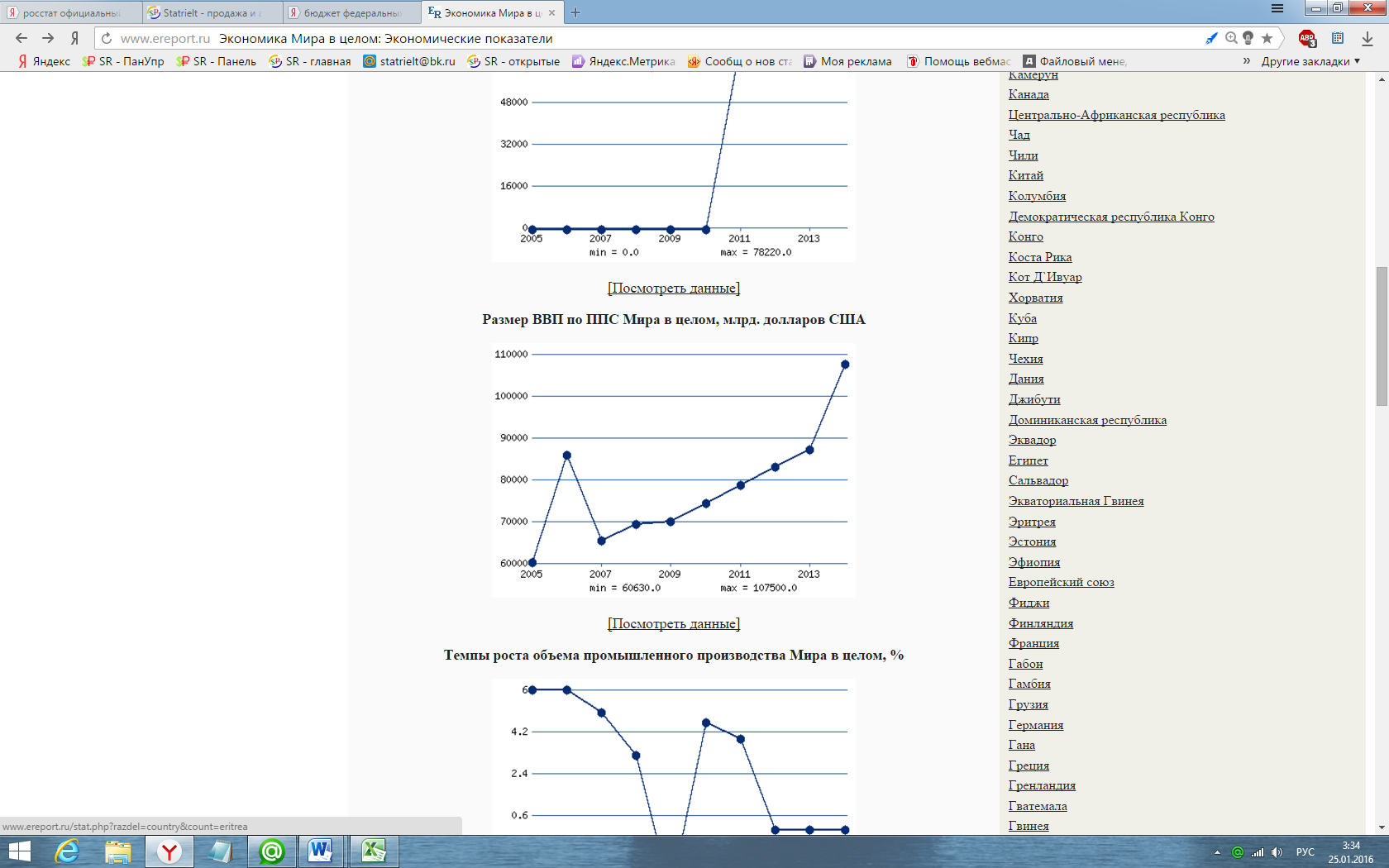 Объемы промышленного производства Мира с 1998 года росли с темпом от 1 до 7 % в год, и лишь в 2009 году показали падение на 3 %.Объемы мировой торговли: Более половины продукции в мире производится США, Японией, странами Евросоюза и Канадой. На долю США приходится почти 24 % мирового ВВП. Эти страны задают общий тон мирового экономического развития. Поэтому стабильность экономики развивающихся стран в значительной мере зависит от геополитических и экономических действий развитых стран, и прежде всего, со стороны США.При этом, индекс потребительского доверия в США: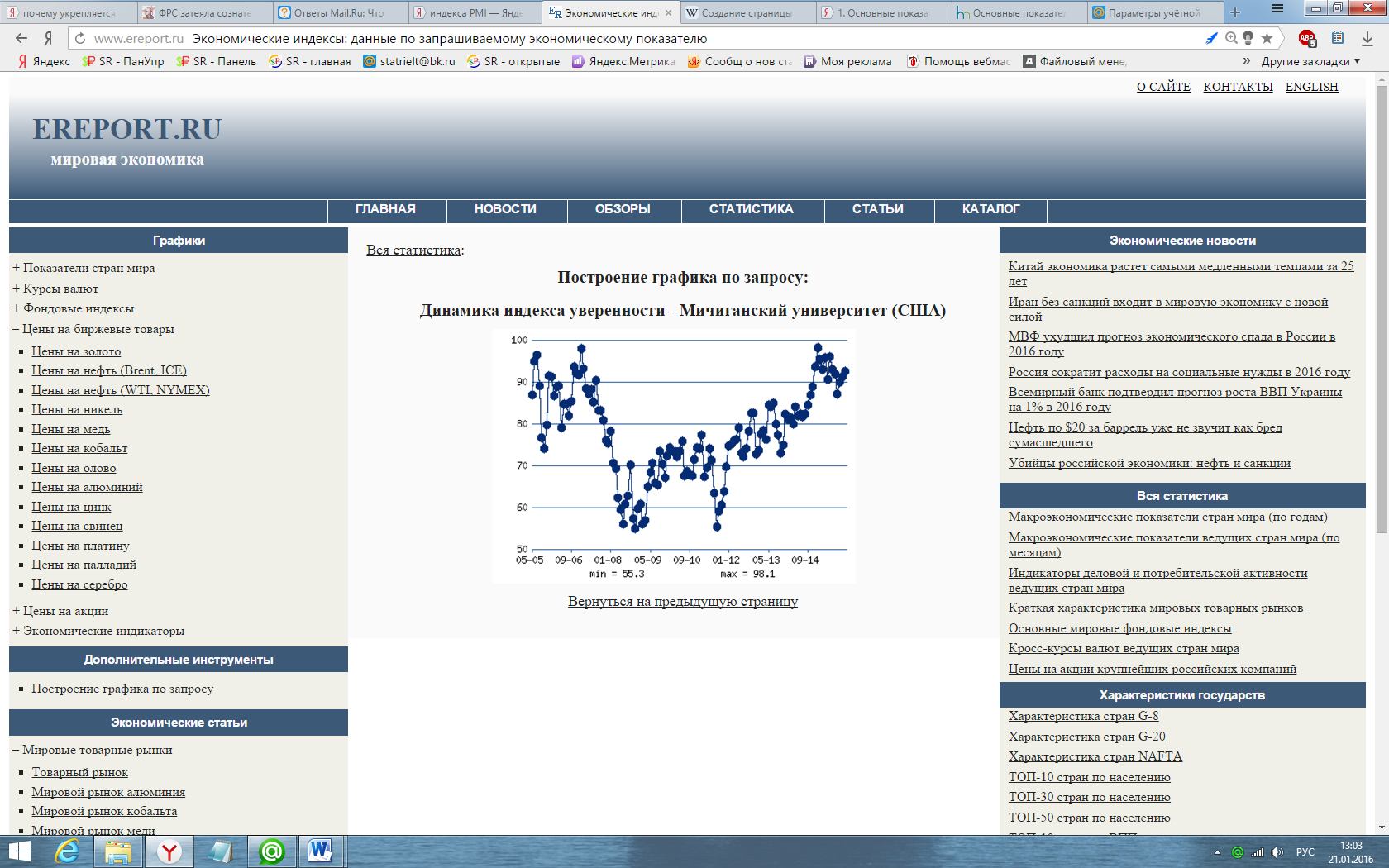 Индексы доверия и деловой активности в развитых европейских странах стабильно высоки:Развитые и развивающиеся страны в различной степени обеспечены ресурсами. В развитых странах – высокая обеспеченность энергетическими, технологическими и финансовыми ресурсами, но дефицит природных и сырьевых ресурсов, истощившихся в последние 100 – 150 лет. Напротив, в развивающихся странах при высокой и увеличивающейся населенности и при наличии природных ресурсов - дефицит энергии, технологий, и финансовых ресурсов. 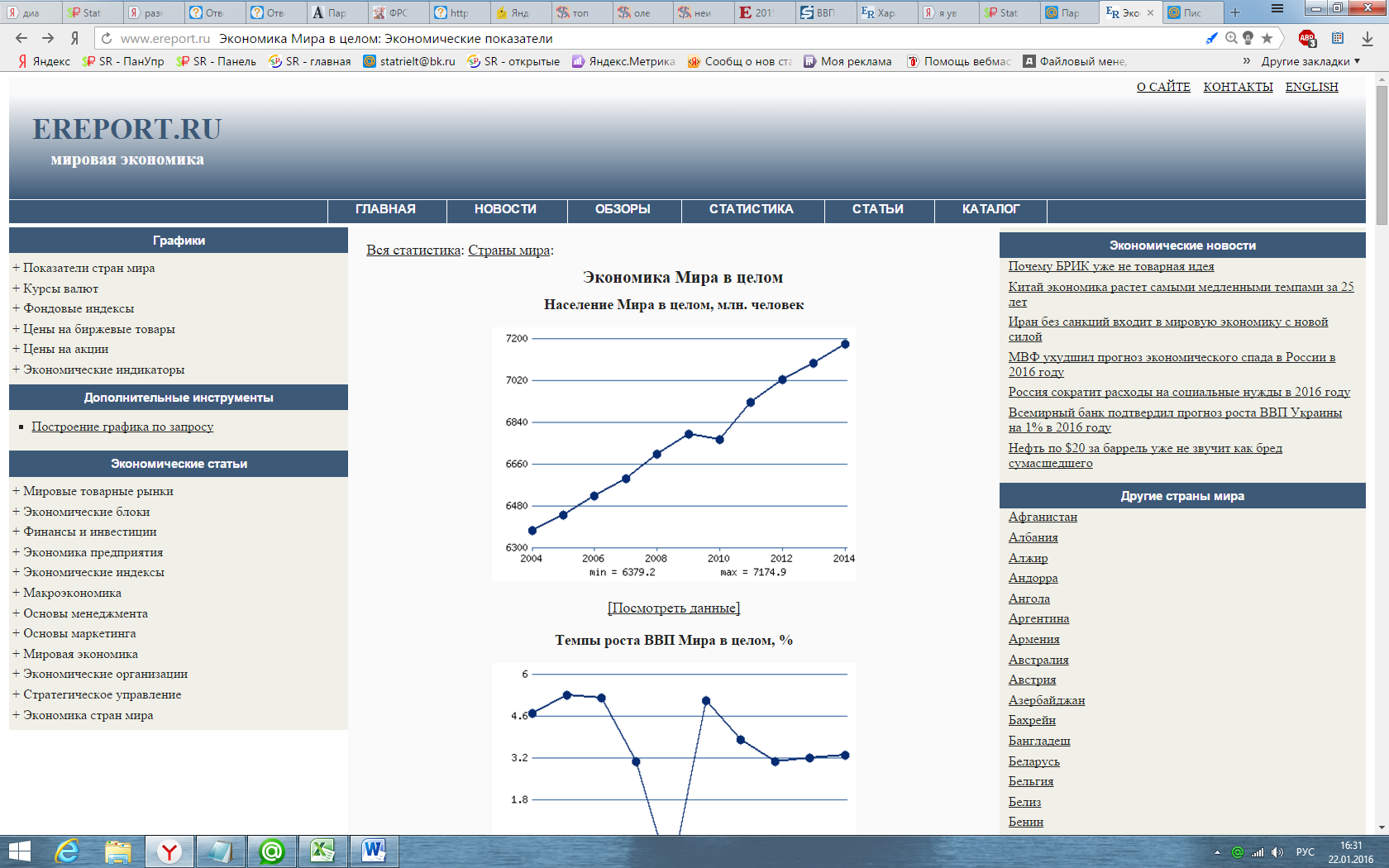 В развитых и развивающихся странах колоссально отличаются абсолютные и относительные (на душу населения) объемы производства промышленной продукции и основных продуктов питания. Это значительно разделяет их по качеству жизни населения. В этих условиях стремление крупного мирового капитала к прибыли и расширению, с одной стороны, и стремление национальных элит развивающихся стран к сохранению своего влияния и к национальному развитию, с другой стороны, порождают геополитическую конкуренцию, экономические конфликты и войны, итогом которых становится перераспределение ресурсов, инвестиций, финансовых потоков. Поэтому хаос и войны, посеянные в нефтедобывающих странах Северной Африки и Ближнего Востока, приведшие к ещё большей разобщенности стран - поставщиков нефти, -  это экономическое давление на геополитических конкурентов, на развивающийся мир. Сегодня определяющим фактором мировой экономики является глобальный финансовый кризис, первый острый сигнал о котором проявился в 2008 году и признаки которого ощущаются повсеместно (спад объемов мировой торговли, обвал цен сырьевых товаров, в первую очередь, цен на нефть, бегство капиталов, валютные дисбалансы). Сырьё, особенно нефть, упали в цене. При этом страны-экспортеры объемы добычи (производства) не снижают, чтобы не потерять контракты и свою долю на рынке:В тоже время по данным МВФ, прогноз роста мировой экономики на 2016 год - 3,4% т в 2017 году - 3,6 %. В странах с развитой экономикой наблюдается неравномерное восстановление и прогнозируется рост в 2016 и 2017 годах.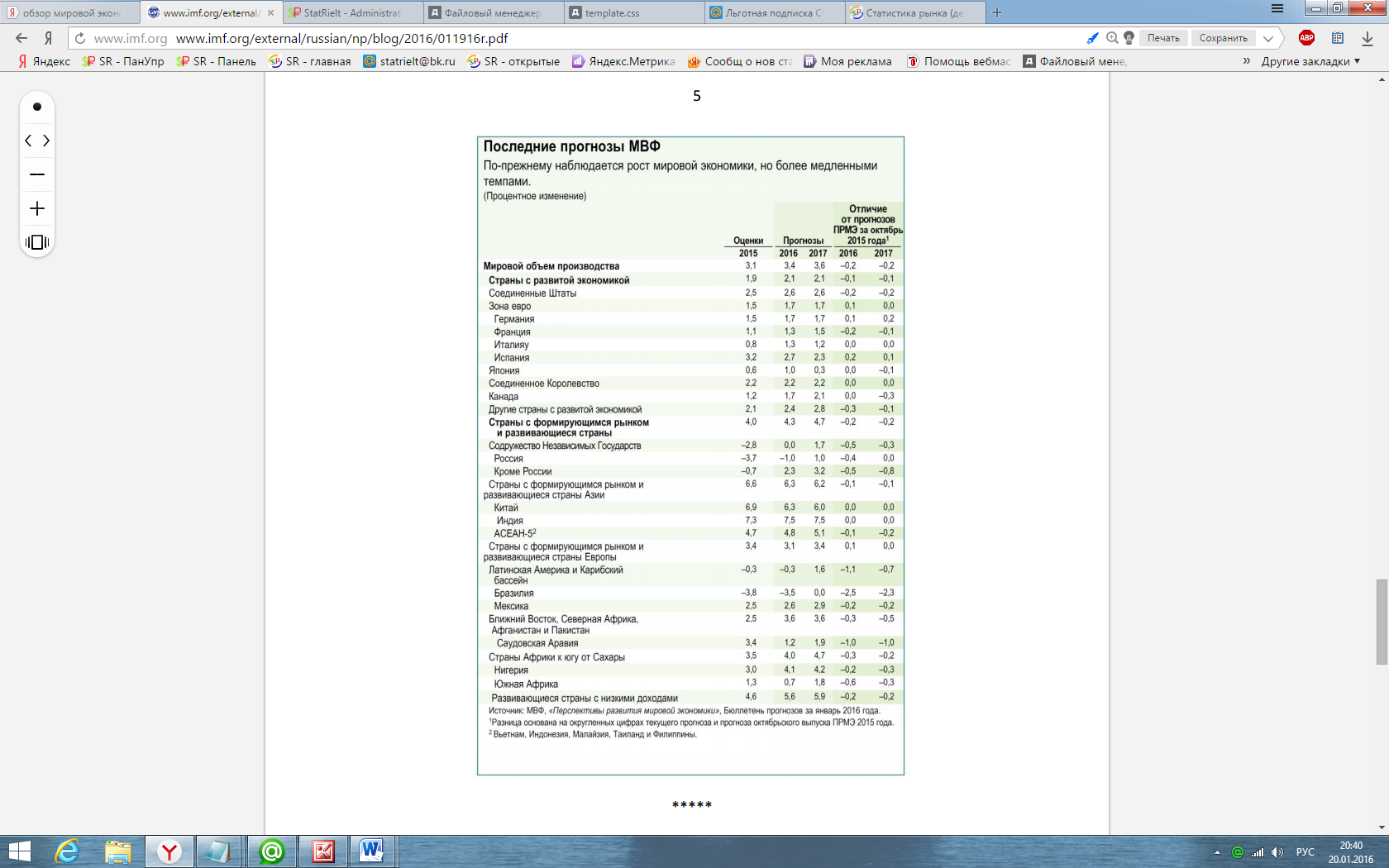 Устойчивый рост США опирается на благоприятную финансовую конъюнктуру и укрепление рынка жилья и рынка труда. При этом возникают некоторые проблемы в связи с укреплением доллара, вызывающим некоторое сокращение производства обрабатывающих отраслей промышленности США.В зоне евро сохраняется рост. Растущее потребление, опирающееся на упавшие цены на нефть и благоприятную финансовую конъюнктуру, компенсируется уменьшением экспорта.В Японии также прогнозируется некоторое ускорение роста на основе бюджетной поддержки, низких цен на нефть, благоприятной финансовой конъюнктуре и растущих доходах.Страны с формирующимся рынком и развивающиеся страны сталкиваются с замедлением роста, связанным со структурными дисбалансами национальных экономик.Таким образом, снижение биржевых цен на сырье ухудшает перспективы их производителей и поставщиков, а волатильность валют ведет к ужесточению условий кредитования во всех секторах экономики развивающихся стран, экономика которых базируется на добыче сырья. И напротив, снижение цен на сырье стимулирует спрос потребления в странах-импортерах этого сырья, т. е. в развитых странах.В целом ситуация неопределенная и потенциально изменчива.В сложившихся условиях крупнейшие инвесторы не склонны к рискам. Основные риски видятся:в геополитическом противостоянии, в замедлении экономического роста в КНР, укреплении доллара США, нарушении мировых торговых и финансовых потоков, падении туризма.Выводы и прогнозыСнижение  рынков «совпало», точнее, последовало за событиями на Украине (февраль 2014), референдумом в Крыму (16.03.2014) и после поездок американского президента в Европу по поводу санкций против России (24-28.03.2014), в Саудовскую Аравию (28.03.2016). И уже в начале лета 2014 года ОПЕК, МЭА, западные СМИ начали «прогнозировать»  превышение предложения нефти над спросом. Хотя при этом все крупнейшие национальные экономики (США, Китай, европейские) показывали стабильный рост, а страны-экспортеры нефти давали незначительный (1 – 2% в год) рост производства, что вполне соответствовало росту мирового промышленного производства и энергетики. В 2014 году США почти на 30 % (со 181 млн. т. до 234 млн. т.) по сравнению с 2013 годом увеличили объемы добычи сланцевой нефти, объявив о запасах в 58 миллиардов тонн, наращивая добычу на протяжении всего 2014 года, несмотря на снижение цен. 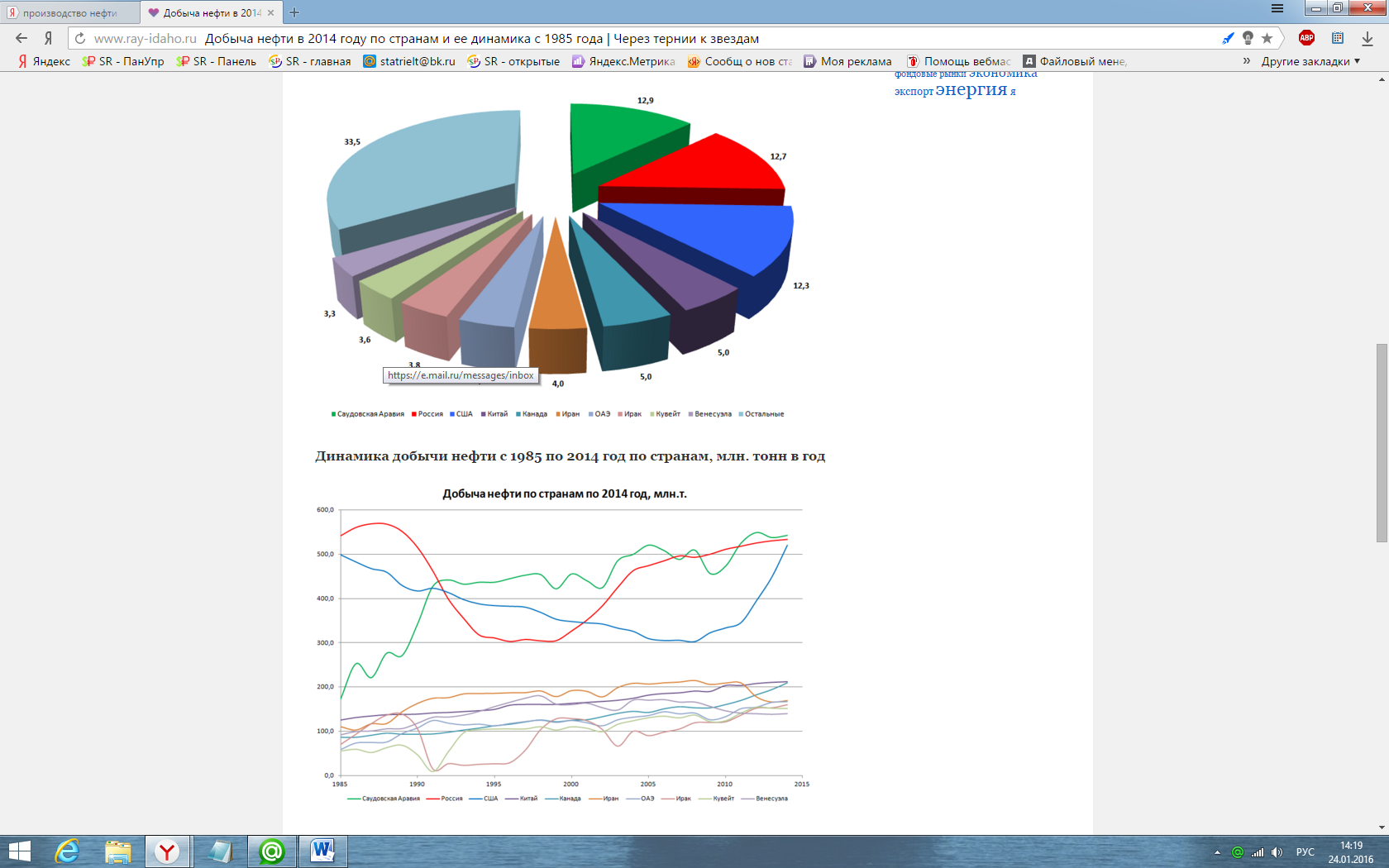 Несмотря на закрытие впоследствии сланцевых месторождений, механизм падения нефти был запущен.Вторая важнейшая причина  мирового экономического спада состоит в повышении процентной ставки ФРС США (с учетом Shadow rate). Примерно с  середины 2014 года США перешли к политике укрепления доллара, сократили вброс денег в систему потребления. То же делает и ЕС в рамках программ бюджетной экономии. Снижение цен на сырье и укрепление валют развитых стран запустило процессы оттока инвестиций из развивающихся стран и падение национальных валют, порождая в остальном мире ощущение финансовой незащищенности и нестабильности. Но и в самих США, судя по цикличности экономики, в ближайшее время ожидается рецессия. При повышенной процентной ставке (с учетом Shadow rate) потребление и деловая активность снижаются. Уже сейчас прибыли транснациональных корпораций серьёзно уменьшаются на фоне обвала платёжеспособности населения большинства стран. Остальной бизнес развитых стран также несёт потери и не может длительно пребывать в таком состоянии. После некоторой коррекции и «сдутия» финансовых пузырей валютные рынки стабилизируются. Дальнейшее развитие потребует смягчения монетарной политики США и ЕС. Тогда спрос на сырье и нефть вновь станут расти и будут расти цены. Товарно-сырьевой и потребительский спрос восстановятся, возобновится общий экономический рост.Сегодня проявилась колоссальная зависимость всей мировой экономики от США. В очевидном проигрыше оказались развивающиеся страны, интегрированные в мировую экономику и сделавшие ставку на кооперацию, свою сырьевую специализацию в мировой экономике, а также на привязанность к доллару и на внешние инвестиции. Следствием этих событий становятся: потеря доверия к доллару и к ведущим развитым экономикам со стороны элит развивающихся странвсё большее понимание:необходимости децентрализации мировой финансовой системы и необходимости комплексного национального экономического развития на основе роста реальных секторов экономики (промышленности, строительства и сельского хозяйства в сочетании с развитием торговли, науки и технологий, образования). Роль финансового сектора национальной экономики - не в игре с мировым банкиром (США), а в привлечении и эффективном перераспределении ресурсов и средств (денежных, инвестиционных, оборотных и трудовых) в реальный производственный сектор.Выход из создавшегося положения МВФ видит в поддержке потребительского спроса и в структурных реформах национальных экономик. В частности, европейским странам и Японии рекомендуется повысить степень использования трудовых ресурсов в связи со старением населения, а также снизить высокую задолженность частного сектора экономики.В развивающихся странах государственным органам предлагается найти новые внутренние источники экономического роста, продолжать структурные реформы и улучшать бизнес-инфраструктуру, стимулирующую деловую среду и благоприятствующую инновациям. Необходимо стимулировать рынки товаров и труда, развивать трудовые ресурсы, повышая профессиональное образование. По мнению Мориса Обстфельда, руководителя Исследовательского департамента МВФ, директивные меры, направленные на укрепление устойчивости и стабильности в краткосрочном плане,  дадут реальные положительные результаты и укрепят доверие и уверенность на долгосрочную перспективу.Краткий обзор итогов экономики РоссииВаловой внутренний продукт по паритету покупательной способности (ППС) Российской Федерации вырос с 2005 по 2014 год (последние опубликованные годовые данные) с 1,6967 до 3,577 $ трлн. в год.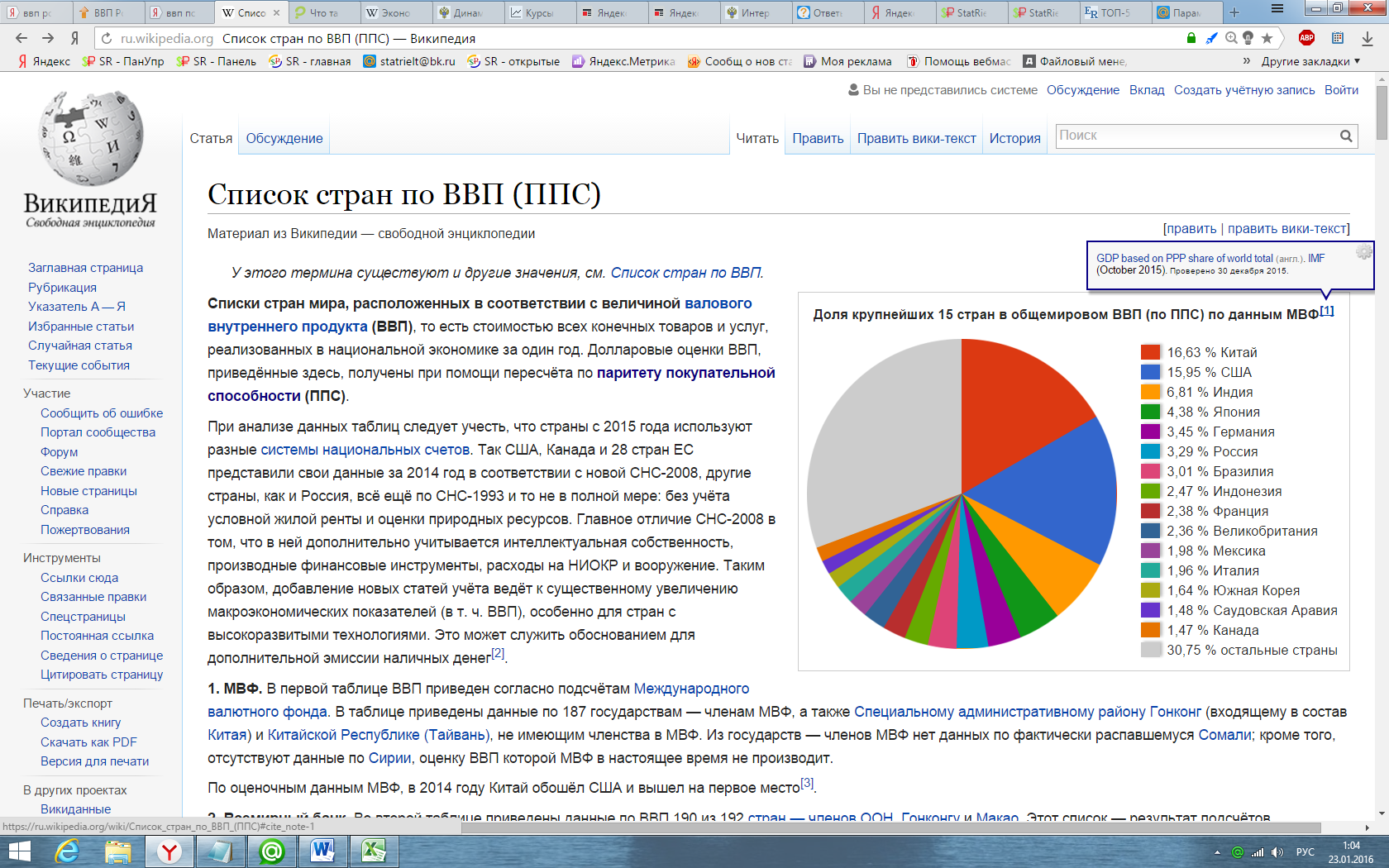 Растёт ВВП (по ППС) на душу населения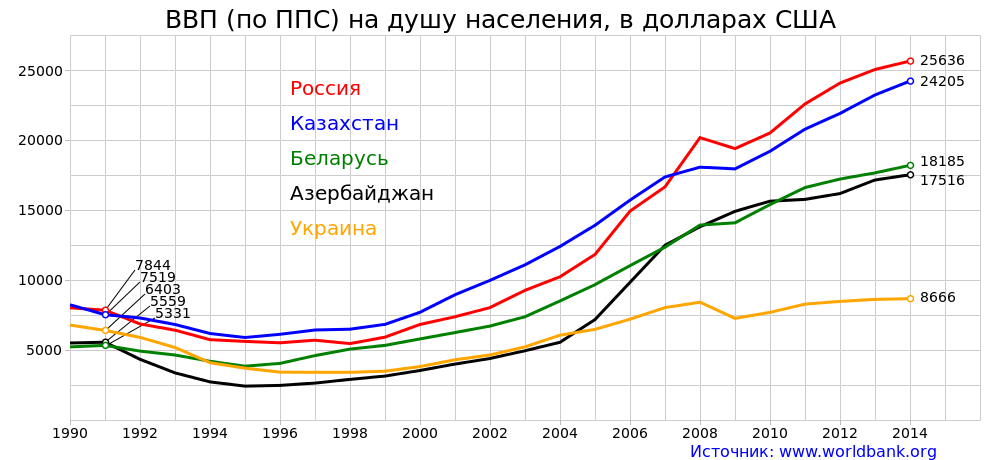 Объем ВВП России за III квартал 2015 года составил в текущих ценах 19305,2 млрд. рублей, т. е. снизился относительно III квартала 2014 года на 4,1 %.По данным за 2014 год выросли основные фонды: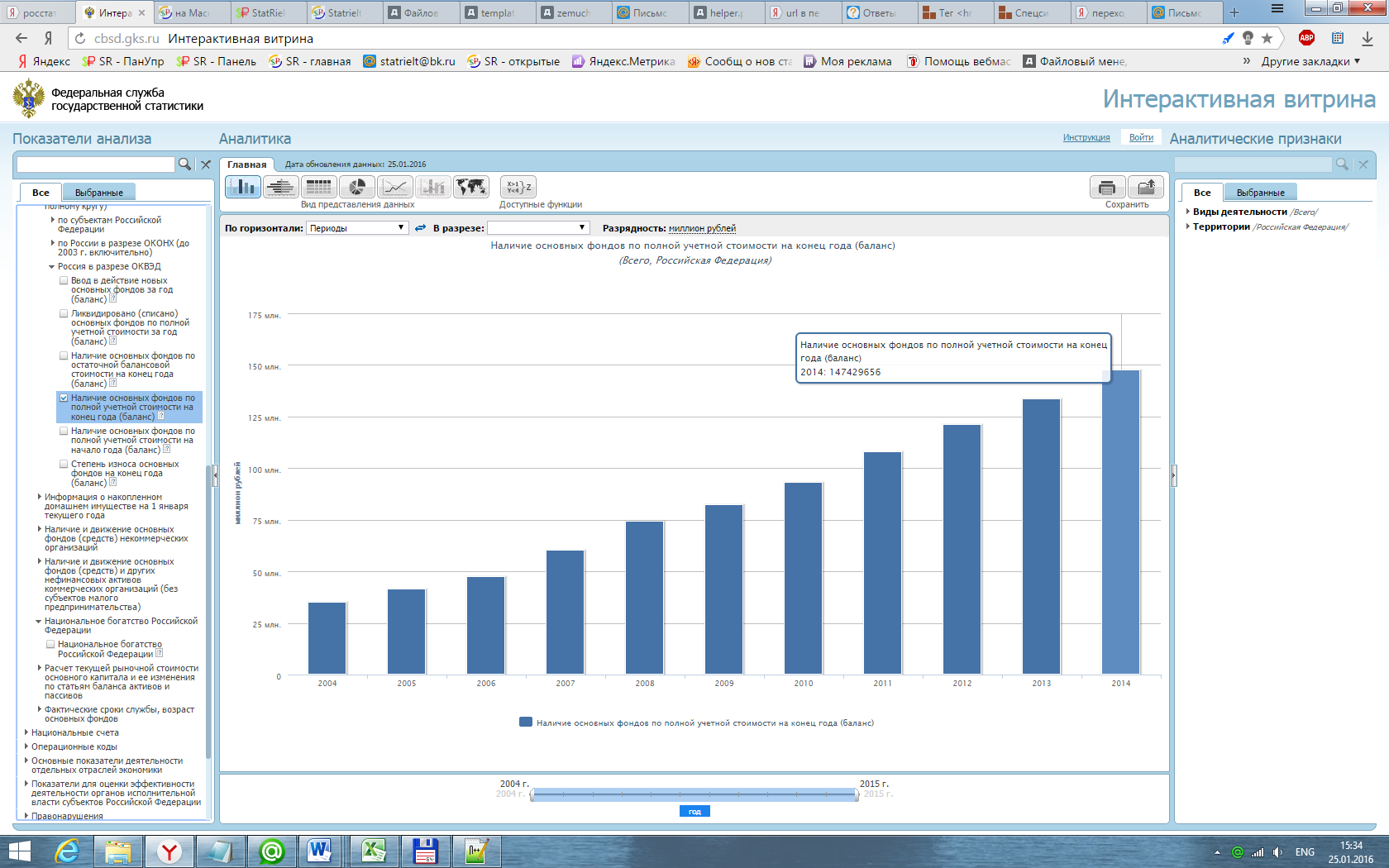 Однако уже с 2013 года начало снижаться Валовое накопление (приобретение за вычетом выбытия новых и существующих основных фондов; затраты на улучшение непроизведенных материальных активов):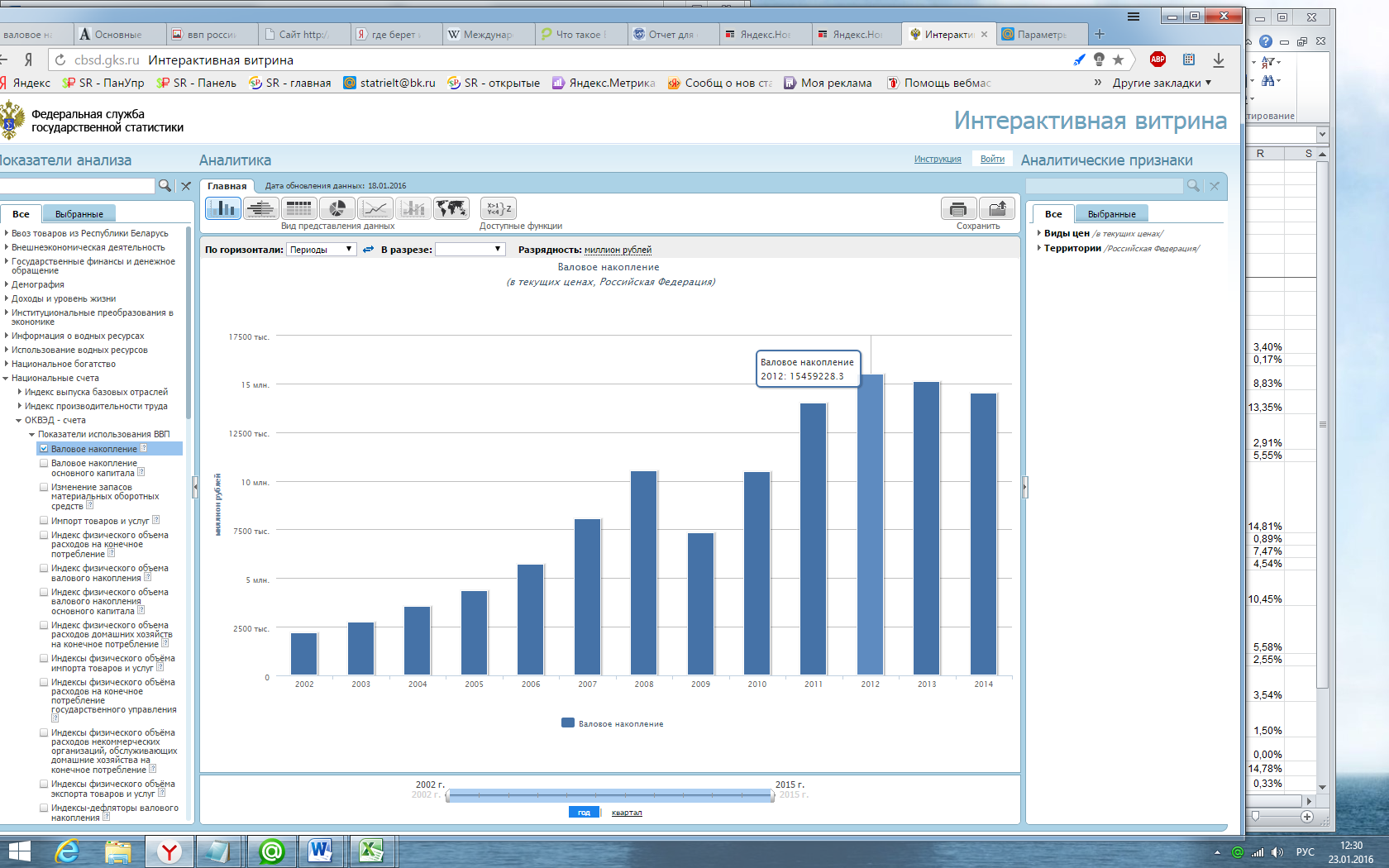  Структурное развитие экономикиЗа период с 2002 года выполнены и воплощаются более пятидесяти государственных программ по развитию реальных секторов экономики, науки и технологий, социальной сферы, образования и культуры как отраслевой, так и социальной направленности. Крупнейшие из них: Программа "Жилище",  "Чистая вода" на 2011 - 2017 годы, "Культура России (2012-2018 годы)", "Развитие водохозяйственного комплекса Российской Федерации в 2012-2020 годах", «Устойчивое развитие сельских территорий Российской Федерации на период до 2020 года», «Развитие мелиорации сельскохозяйственных земель России на период до 2020 года", "Развитие физической культуры и спорта в Российской Федерации на 2006 - 2015 годы", "Культура России», "Предупреждение и борьба с социально значимыми заболеваниями", "Охрана озера Байкал и социально-экономическое развитие Байкальской природной территории на 2012- 2020 годы", "Развитие внутреннего и въездного туризма в Российской Федерации (2011 - 2018 годы)", «Развитие  транспортной системы России», "Модернизация Единой системы организации воздушного движения Российской Федерации (2009 - 2020 годы)", "Повышение безопасности дорожного движения в 2006-2012 годах", "Дети России" на 2007-2010 годы, Программа "Мировой океан", "Создание системы базирования Черноморского флота на территории Российской Федерации в 2004-2020 годы", "Снижение рисков и смягчение последствий чрезвычайных ситуаций природного и техногенного характера в Российской Федерации до 2010 года", "Развитие уголовно-исполнительной системы», Программы развития технологий:  "Глобальная навигационная система", "Развитие гражданской морской техники",  "Развитие гражданской авиационной техники России", "Электронная Россия (2002-2010 годы)", Федеральная космическая программа России,  "Развитие российских космодромов", "Развитие атомного энергопромышленного комплекса России",  "Исследования и разработки по приоритетным направлениям развития научно-технологического комплекса России", "Совершенствование федеральной системы разведки и контроля воздушного пространства Российской Федерации (2007- 2010 годы)", "Национальная технологическая база",  "Развитие инфраструктуры наноиндустрии в Российской Федерации", "Развитие электронной компонентной базы и радиоэлектроники", а также программы развития территорий (Калининградской области, Ингушетии, Дальнего Востока и Забайкалья, Курильских островов, Юг России, "Социально-экономическое развитие Республики Крым и города Севастополя до 2020 года").Предварительные итоги экономики 2015 года- показывают ухудшение по многим показателям.  По итогам за 9 месяцев 2015 года ВВП России снизился по сравнению с аналогичным периодом 2014 года на 3,7 %. ВВП России нарастающим итогом за год на 01.10.2015 года, %Все отрасли, за исключением сельского хозяйства и добывающих отраслей, показали снижение.Индекс промышленного производства в 2015 году составил 96,6% по сравнению с 2014 годом.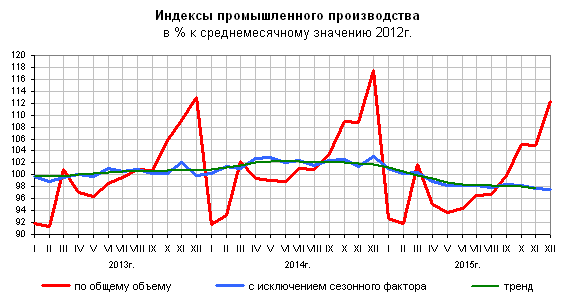 Повысился выпуск добывающих отраслей (уголь, газ нефтяной), обрабатывающих производств сельхозпродукции, но снизился выпуск продукции машиностроения и бытовых промышленных товаров.По данным Банка России, в январе-ноябре 2015 года внешнеторговый оборот России составил 488,6 млрд. долл. США (65,8% к январю-ноябрю 2014 г.), в том числе экспорт - 311,9 млрд. долл. (67,9%), Сальдо торгового баланса оставалось положительным. 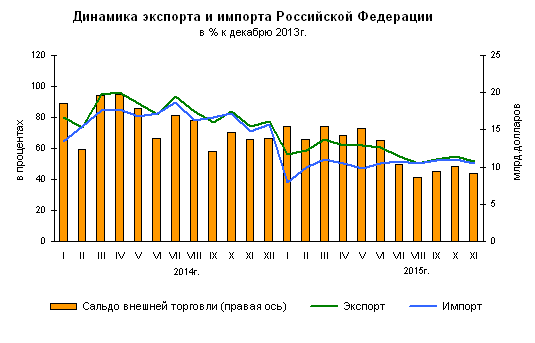 Инвестиции в основной капитал в экономике показали снижение на 5,2 % в октябре относительно того же периода прошлого года.Профицит счета текущих операций в 2015 году улучшился до 5,4 % от ВВП, по сравнению с 3,1 % в 2014 году, чему помогло ослабление рубля.Инфляция по итогам декабря 2015 года к декабрю 2014 года составила 12,9 %. ЦБ России повысил ключевую ставку и сдерживает её на уровне 11 %.В январе-ноябре 2015 года, по данным Росстата, сальдированный финансовый результат (прибыль минус убыток) организаций (без субъектов малого предпринимательства, банков, страховых организаций и бюджетных учреждений) в действующих ценах составил + 8 336,7 млрд. рублей, что на 48,6 % превысило показатель 2014 года (+ 5 611,6 млрд. руб.).Однако с 2014 года начали снижаться реальные доходы населения при абсолютном росте: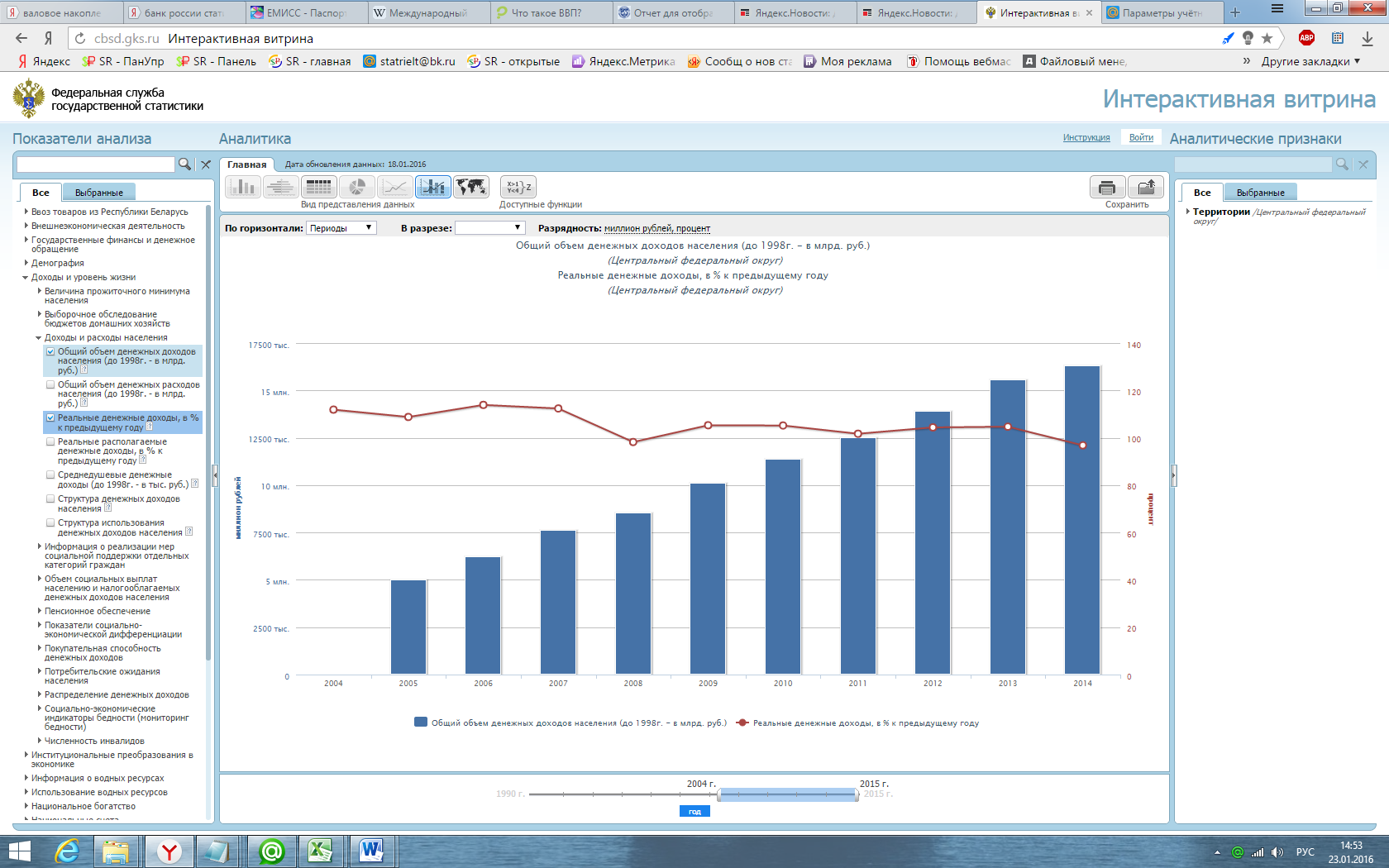 До 2014 года средние доходы на душу населения несколько опережали инфляцию, а с 2014 года среднедушевые доходы начали отставать: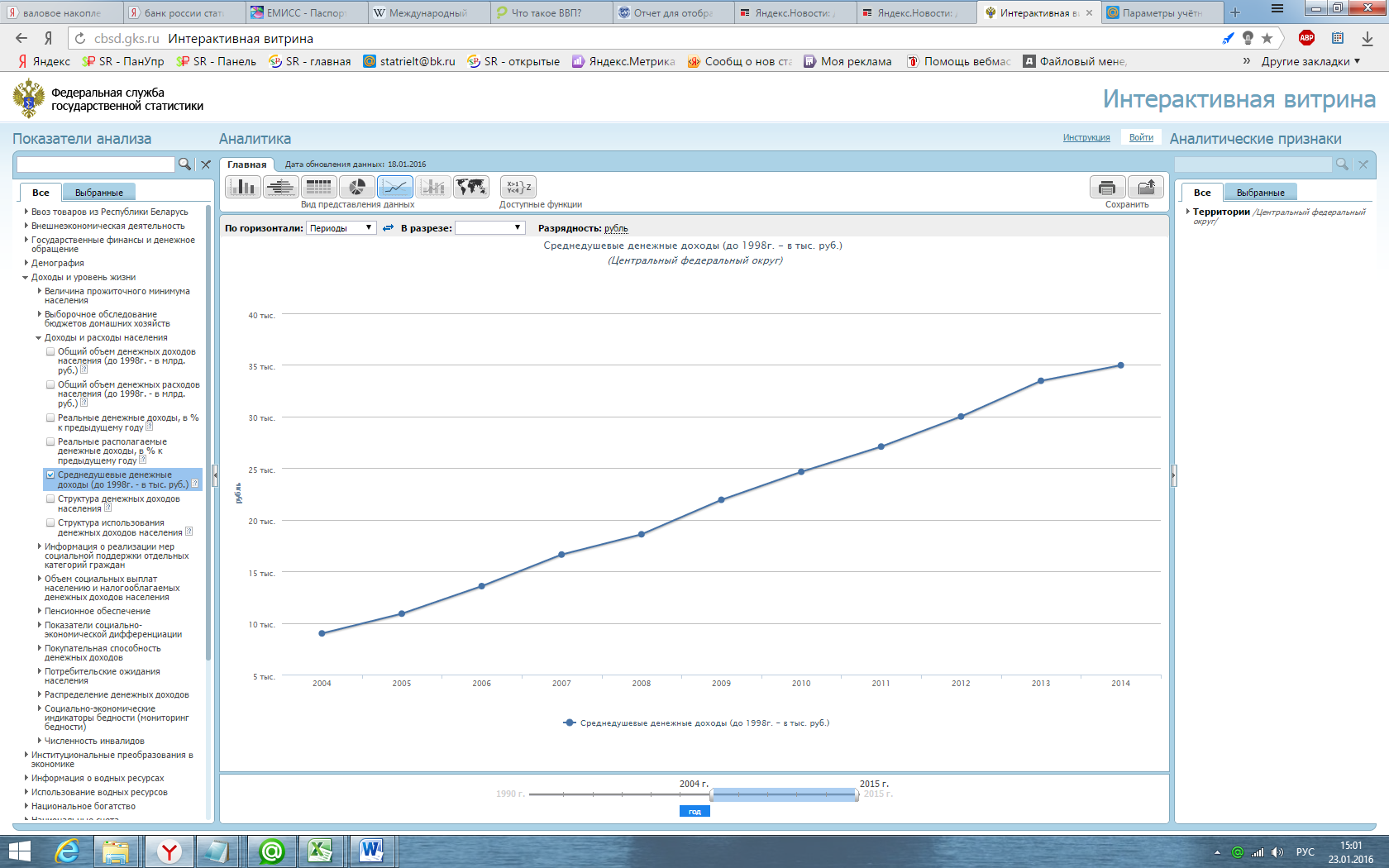 Вслед за снижением реальных доходов снижается розничное потребление. Население стало тратить меньше. Объем розничной торговли снизился на 15,3% в годовом исчислении в декабре. Розничные продажи вошли в резкое снижение с мая, когда они упали на 8,9% в годовом исчислении и после этого продолжили сокращаться. Ослабление рубля с 35 до 75 руб./долл. сделало импортные товары более дорогими, что снизило потребление, но повышает возможности экспорта отечественных товаров и продукции.Выводы и прогнозыПрактически по всем основным экономическим показателям России до 2015 года наблюдался последовательный рост. Поэтому мы не видим внутренних причин экономического кризиса. Как указывалось выше, в основе возникших негативных тенденций лежит проблема мировой экономики, связанная со спекулятивным характером глобальной финансовой системы, с бесконтрольной финансиализацией мировой экономики в целом и национальных экономик. Дисбаланс российской экономики в сторону добывающих отраслей, сложившийся за всю историю России, – это результат участия в международном разделении труда, что является абсолютно нормальным и естественным процессом в мировой экономике при условии сбалансированных международных отношений.  В условиях обрушения мировых цен на продукцию добывающих отраслей Россия понесла значительные потери от мирового разделения труда, от такой «специализации». Таким образом, сложившиеся проблемы – не столько экономические, сколько политические, вытекающие из геополитических интересов и противоречий. Влияние политических факторов (санкции против России, события на Украине, на Ближнем Востоке, в Северной Африке и другие менее заметные) на экономику России в сложившемся противостоянии предсказать невозможно. В России сформировалось государство, Конституция и законодательство, защищающие все формы собственности, конституционные права и интересы граждан и частных организаций,  защищающие право частной собственности на землю и другие объекты недвижимости. Сложилась устойчивая структура национальной экономики, стабильная финансовая система, щадящая и вполне устойчивая налоговая система, приняты и воплощаются в действие государственные программы по совершенствованию отраслей экономики и социальных отношений в стране. Стимулируются условия (хотя в недостаточной мере) для развития реального сектора экономики. С целью сдерживания инфляции и снижения вероятности финансовых спекуляций ЦБ России повысил ключевую ставку и сдерживает её, контролируя потоки капиталов. Консервативная экономическая политика правительства России в целом работает на стабилизацию экономики. В такой ситуации относительно перспектив рынка недвижимости с большой долей вероятности можно утверждать, что:В условиях нестабильности экономики, недвижимость, как и прежде, сохраняет важную функцию сбережения и накопления капитала. Внутриэкономических причин падения цен на объекты недвижимости в России нет. Возможна некоторая коррекция рыночных цен (прежде всего, жилой недвижимости), завышенных в предыдущие (2006 - 2008, 2011 – 2014) годы на отдельных рынках с высоким спросом и высокими темпами строительства (в крупных и крупнейших городах с плотной застройкой). Снижение цен в пределах себестоимости строительства и разумно минимальной нормы прибыли инвестора экономически обосновано и вполне вероятно. Причин роста цен на коммерческую и жилую недвижимость нет, в силу снижения доходов бизнеса и реальных доходов населения. В течение всего 2015 года наблюдается снижение спроса и активности на рынках недвижимости (от меньшей активности – к большей):земельных участков сельскохозяйственного назначения, земельных участков промышленности, транспорта, связи и иного специального назначения, а также земель населенных пунктов для размещения объектов производственного, складского и коммунального назначения,объектов производственной недвижимости, объектов складской недвижимости, земельных массивов земель населенных пунктов,индивидуальных жилых домов,объектов административной (офисной)  недвижимости,объектов торгово-развлекательной недвижимости и недвижимости общественного питания,квартир.Учитывая общую геополитическую напряженность, вероятно, эта тенденция сохранится в 2016 году. В последующие периоды, при условии сохранения политической и экономической стабильности, стимулировании спроса и смягчении монетарной политики вероятен рост цен в пределах инфляции. (Анализ подготовлен специалистами СтатРиелт)Использованные материалы и сайты:Федеральная служба государственной статистики. www.gks.ru, Международный валютный фонд. http://www.imf.org/,EREPORT.RU. мировая экономика.  http://www.ereport.ru/, Оцич Часлав, Буквич Райко. Финансиализация и современные экономические кризисы. Журнал Вестник НГИЭИ. Выпуск № 3 (22) / 2013 (http://cyberleninka.ru/).    Авторы не ставят своей целью провести и продемонстрировать масштабное экономическое исследование и анализ сложившейся сложной политической и экономической ситуации, а ограничиваются итоговой информацией, необходимой и достаточной лишь для информирования заказчиков и потребителей в задачах, заключениях, расчетах и отчетах, связанных с работой с недвижимостью.  Статья подготовлена по материалам последних опубликованных статистических данных.В случае обнаружения ошибок, просим сообщить ваши замечания в Администрацию statrielt@bk.ru.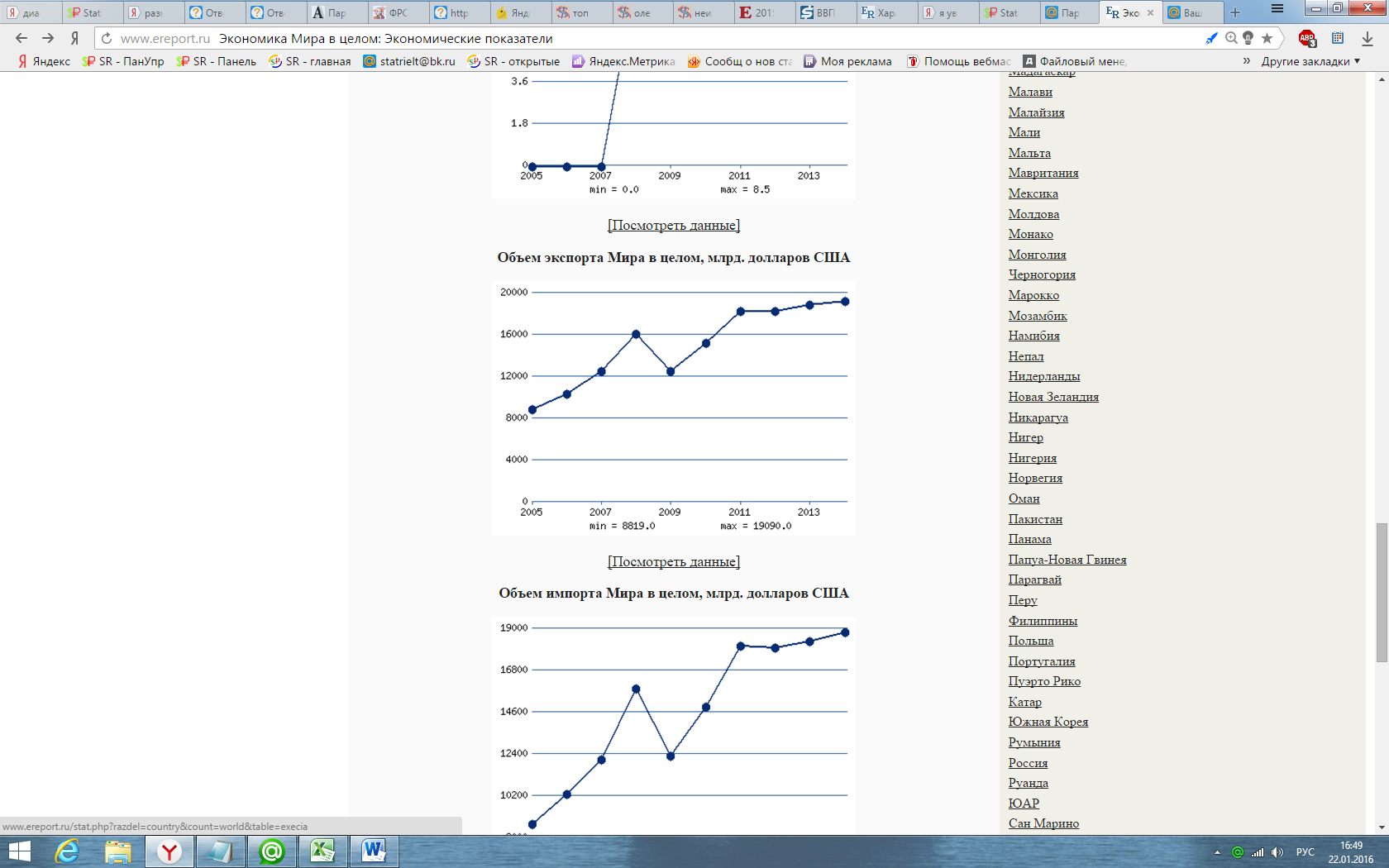 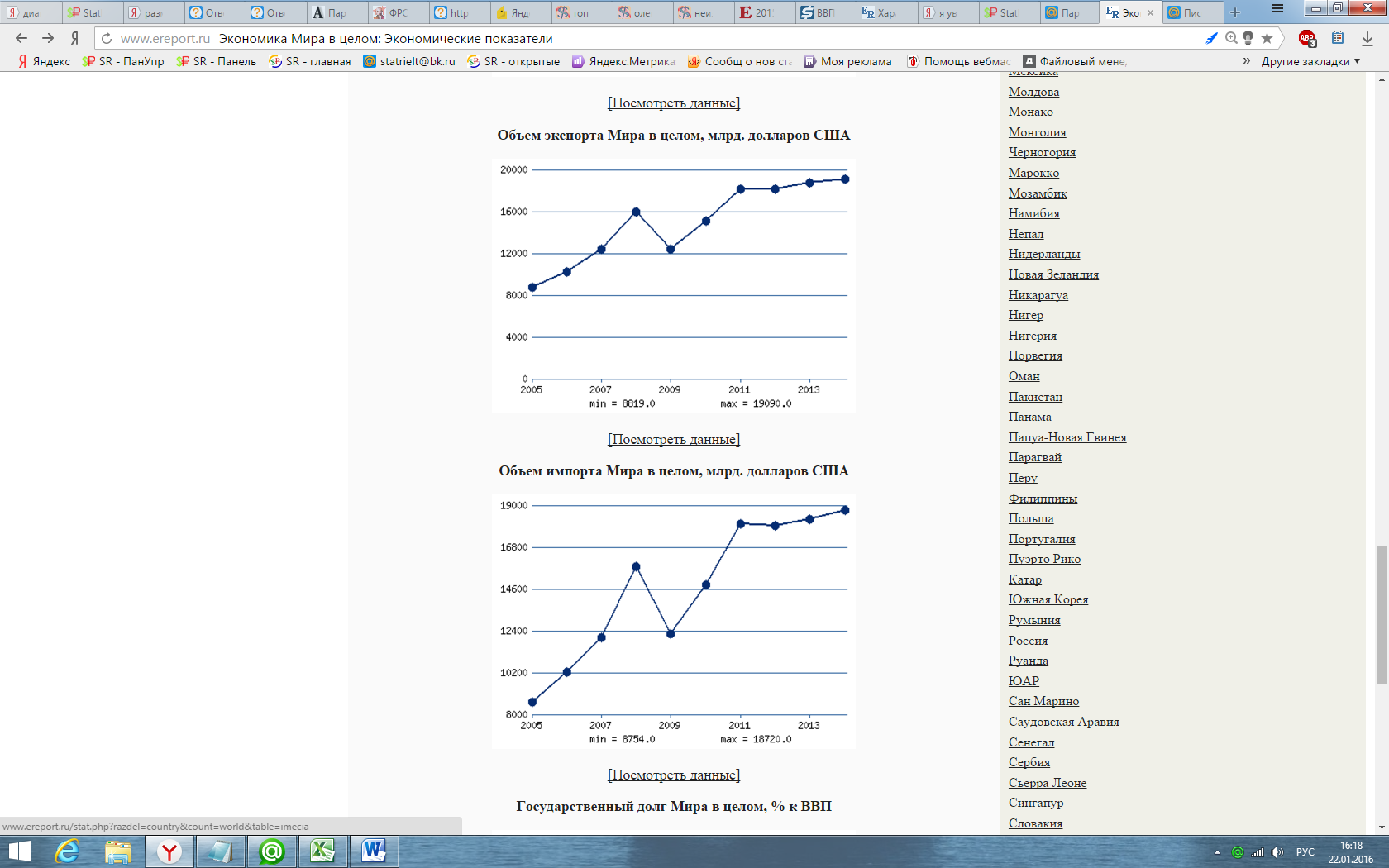 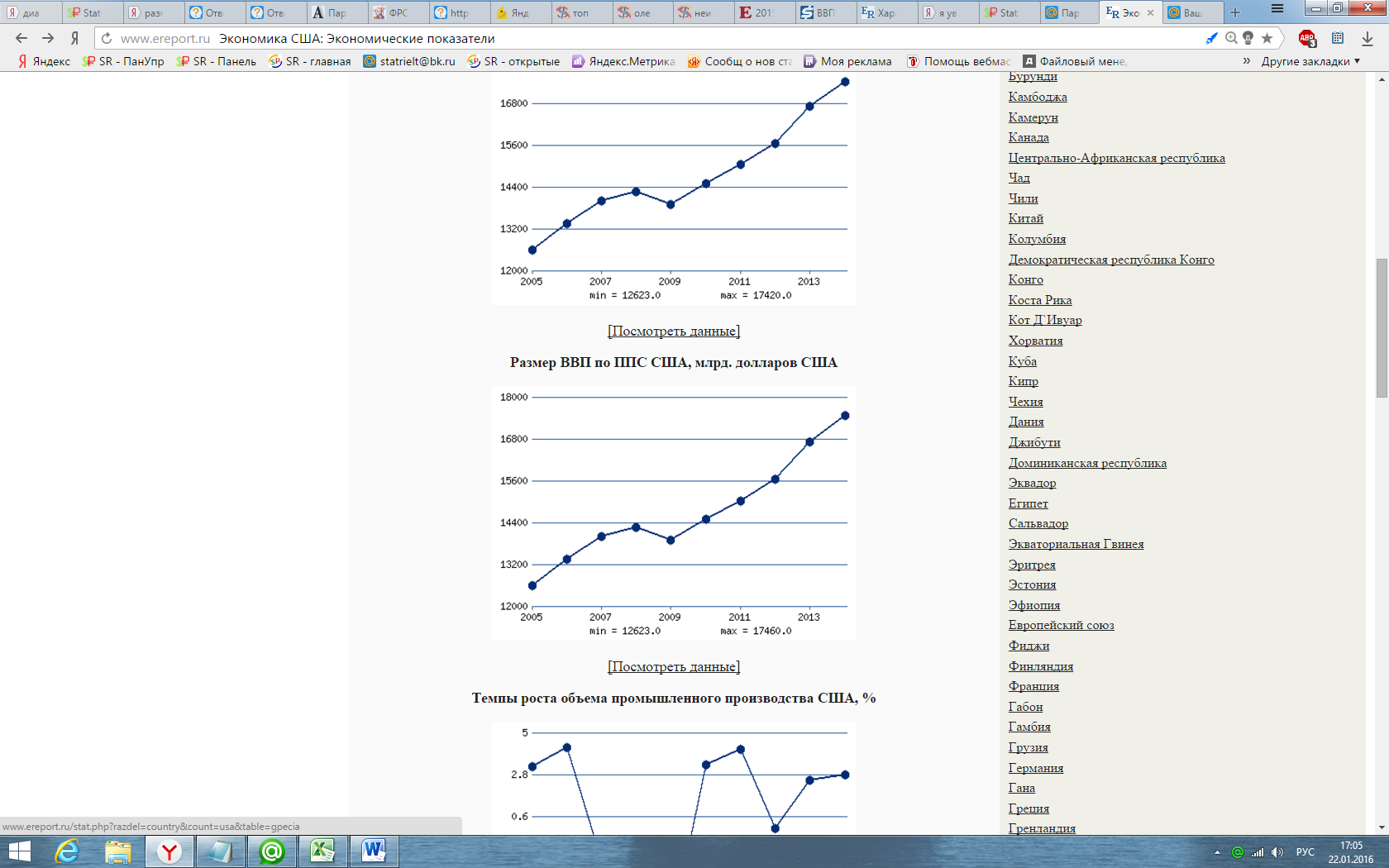 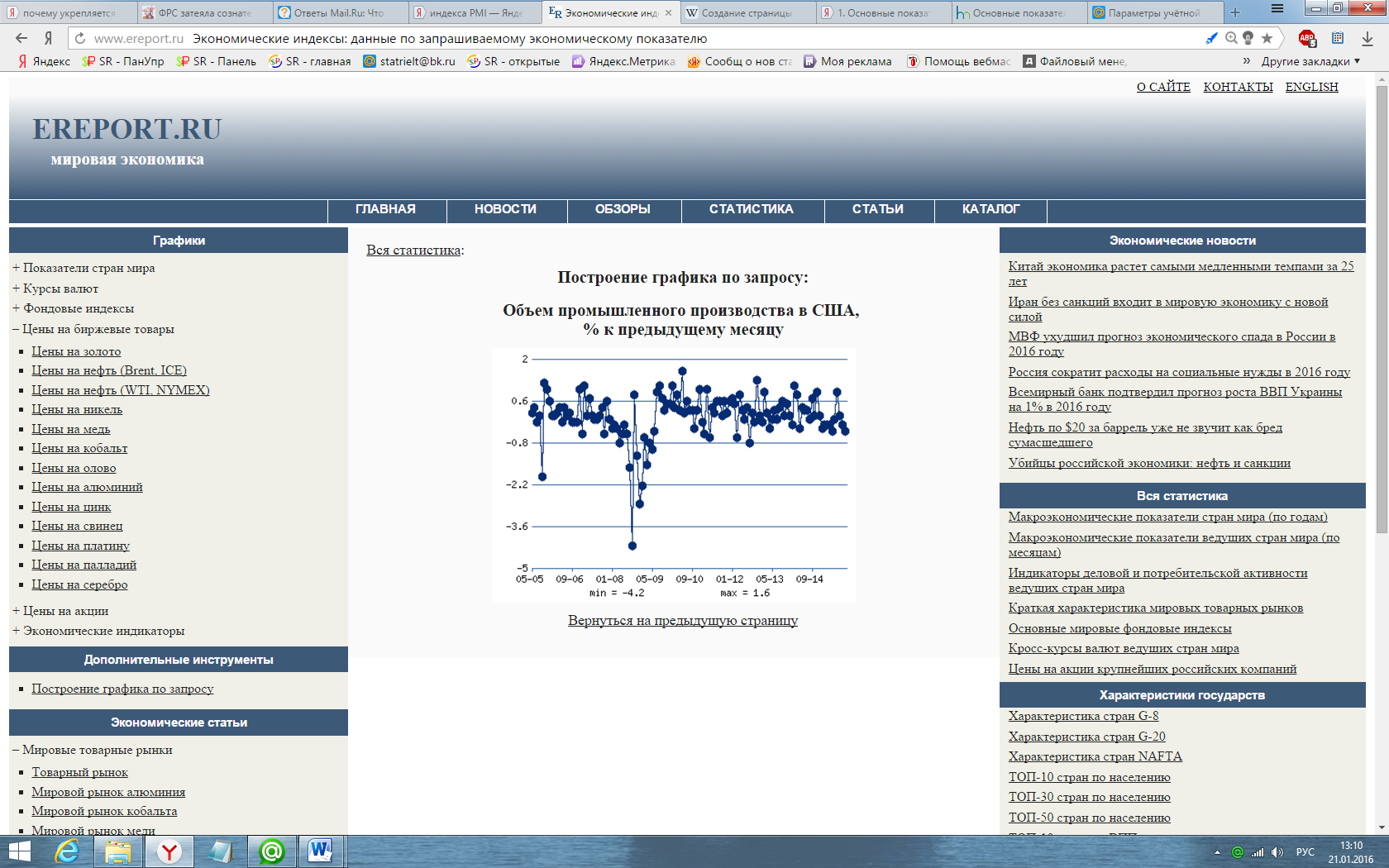 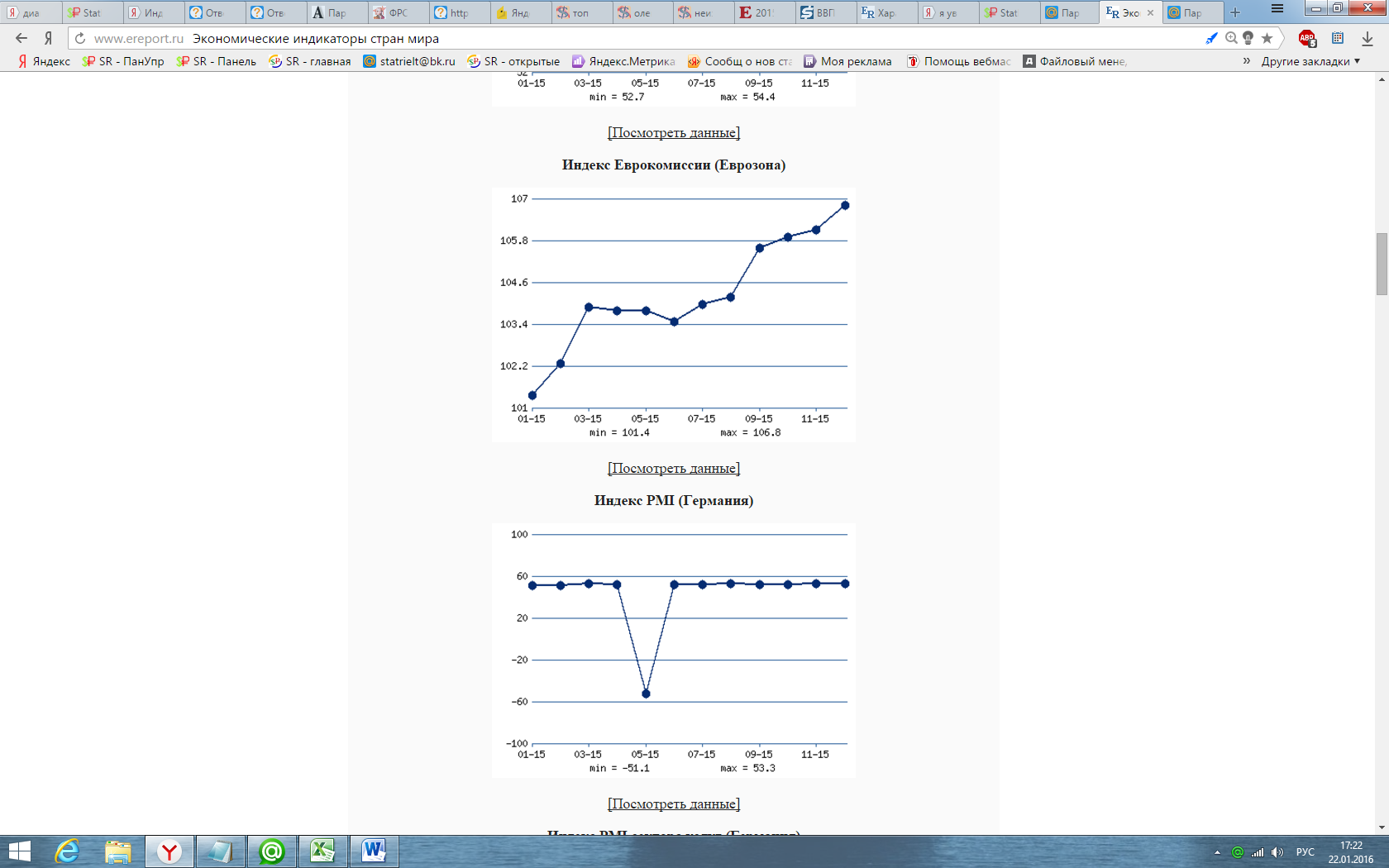 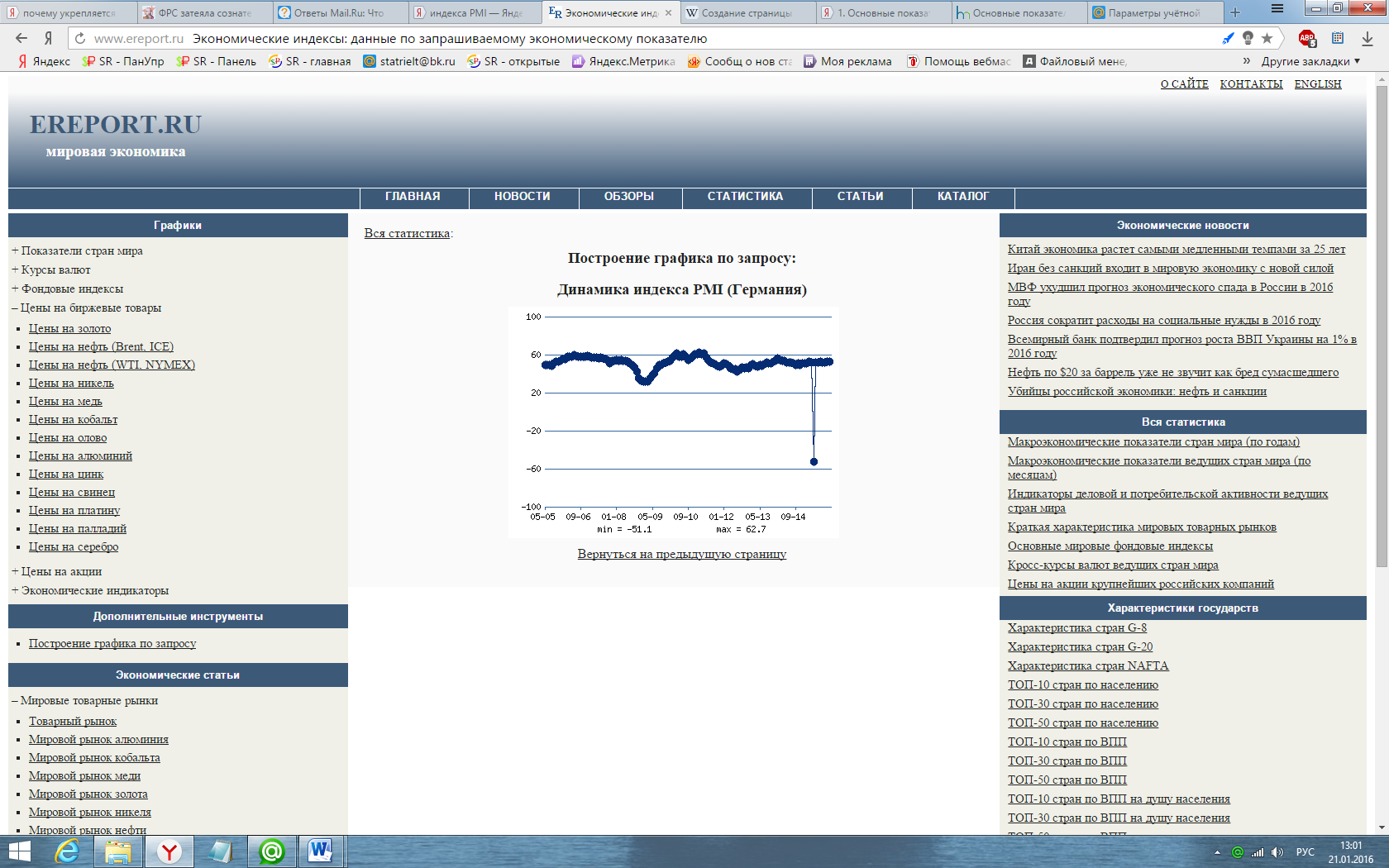 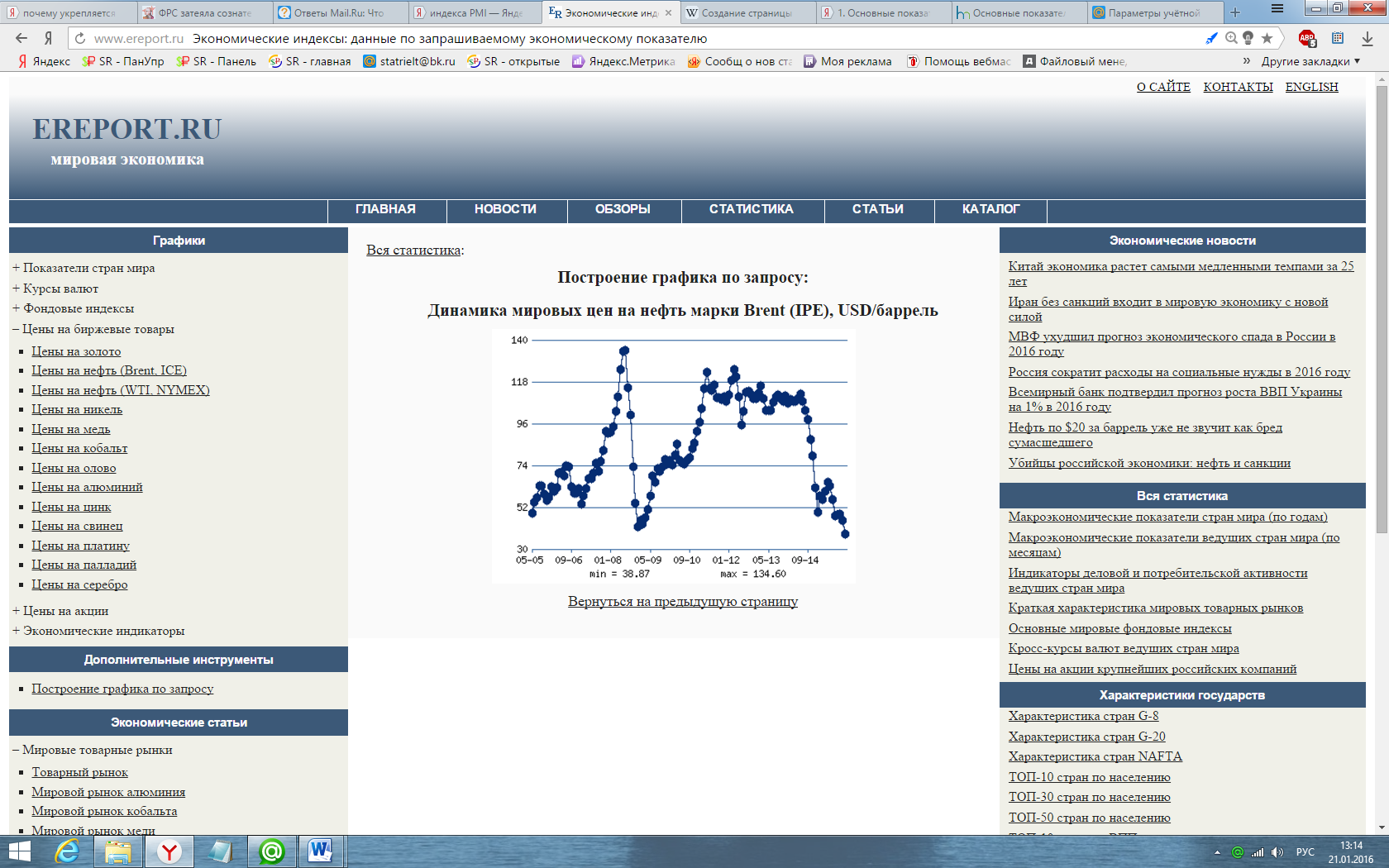 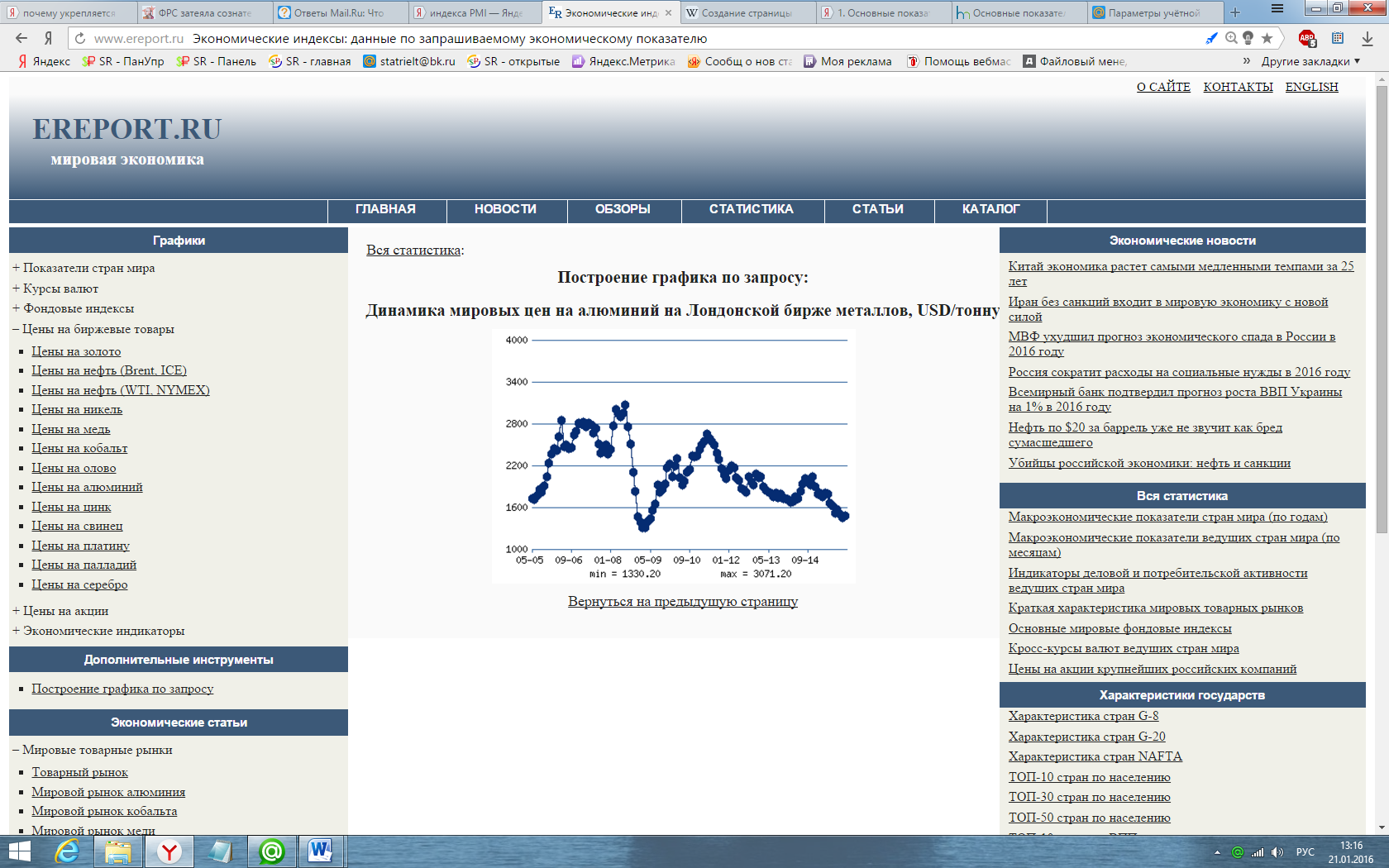 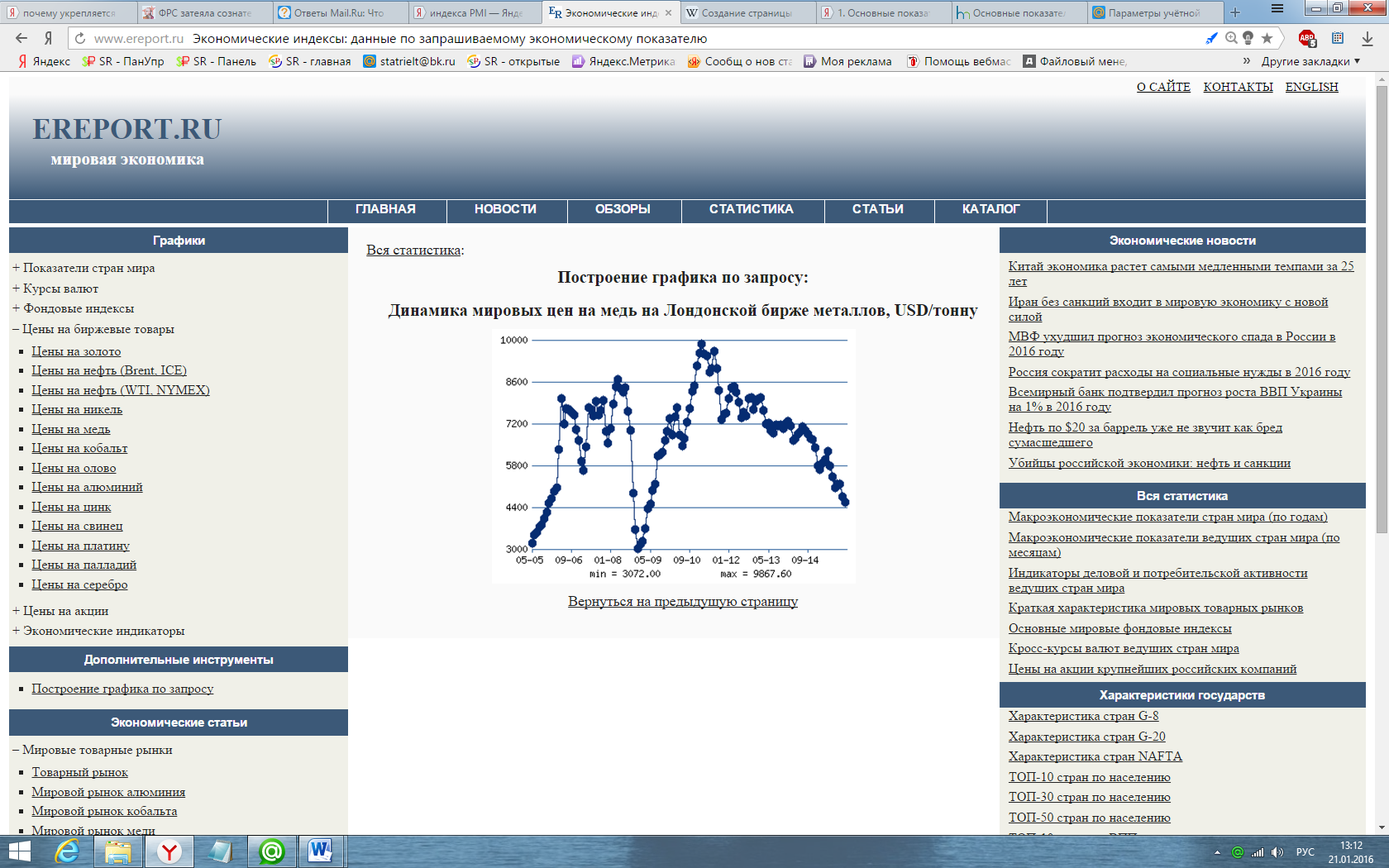 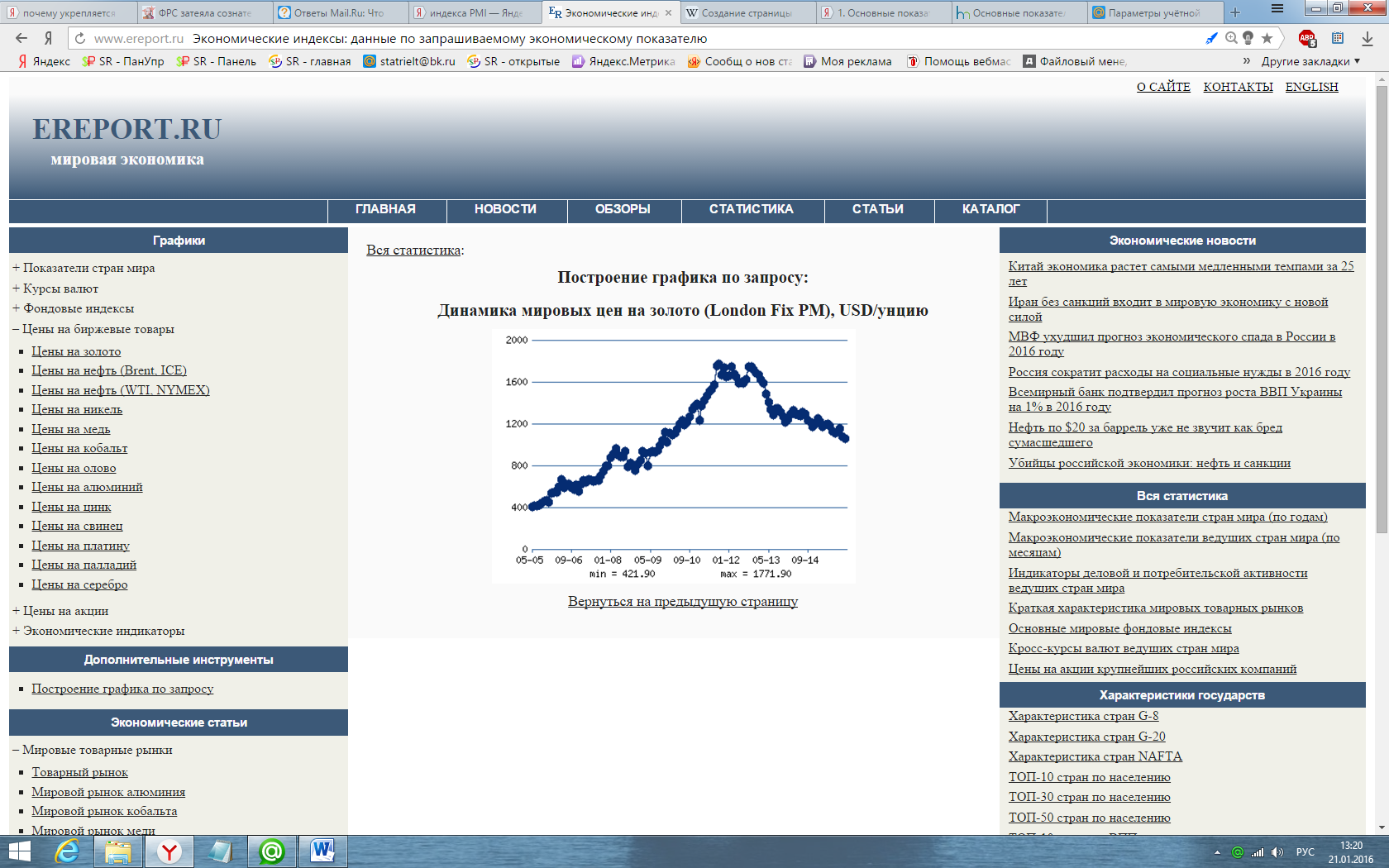 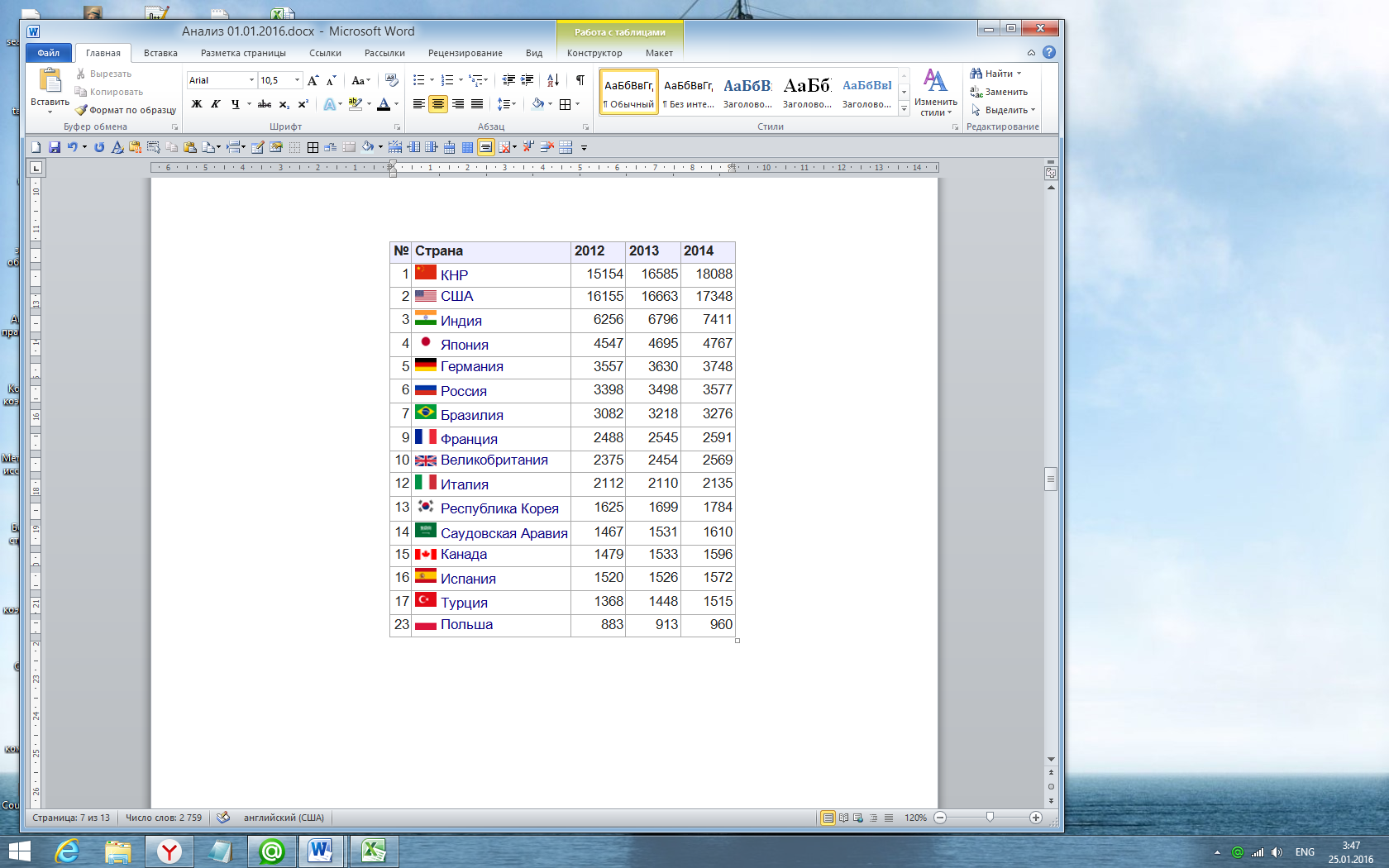 Направления федеральных целевых программЗапланировано в бюджете на 2016 год, млн. руб.Развитие высоких технологий256 647,4769Федеральная космическая программа России на 2016 - 2025 годы (проект) 104 548,99Жилье32 122,25Транспортная инфраструктура351 072,45Дальний Восток29 063,09Развитие села24 700,54Социальная инфраструктура68 751,03Безопасность51 183,28Развитие регионов163 314,27Всего990 280,73 :Снижение по сравнению с аналогичным периодом 2014 годаДоля в ВВП, % :Доля в ВВП, %Валовой внутренний продукт в рыночных ценах всего:-3,7100сельское хозяйство, охота и лесное хозяйство+2,24добыча полезных  ископаемых+1,810,3обрабатывающие  производства-3,315,6производство и распределение электроэнергии, газа и воды-13,4строительство-6,86,5оптовая и розничная торговля; ремонт  автотранспортных  средств, мотоциклов,  бытовых изделий и  предметов личного пользования-8,917,4транспорт и связь-1,88,7финансовая деятельность-3,55,3операции с недвижимым имуществом, аренда и предоставл. услуг-5,912,2